Объявление о приеме документов для участия в конкурсе1, Межрайонная ИФНС России № 12 по Кировской области (613530 Кировская обл. г. Уржум , ул. Ёлкина, 68. Телефакс: (83363) 2-32-66;  в лице Начальника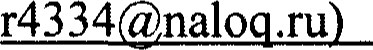 Колобовой Натальи Владимировны, действующего на основании Положения о Межрайонной ИФНС России № 12 по Кировской области, утвержденного руководителем УФНС России по Кировской области от 01.07.2015г„ проводит конкурс на замещение вакантной должности государственной гражданской службы, относящейся к старшей группе должностей категории «специалисты»:- государственного налогового инспектора отдела контрольной работы.2. К претенденту на замещение этой должности предъявляются следующие требования:Высшее профессиональное образование, без предъявления требований к стажу работы.Наличие профессиональных знаний, включая знание Конституции Российской Федерации, федеральных конституционных законов, федеральных законов; указов Президента Российской федерации, постановлений Правительства Российской Федерации, иных нормативных правовых актов применительно к исполнению должностных обязанностей; правовых основ прохождения федеральной государственной гражданской службы, основ управления, организации труда и делопроизводства; форм и методов работы с обращениями граждан, правил делового этикета; правил и норм охраны труда, и противопожарной безопасности, Налогового Кодекса Российской Федерации, налогового законодательства и нормативных документов Федеральной налоговой, служебный распорядок территориального органа Федеральной налоговой службы; порядок работы со служебной информацией, инструкцию по делопроизводству.Наличие знаний базового уровня: мыслить системно (стратегически); планировать, рационально использовать служебное время и достигать результата; управлять изменениями; эффективно планировать, организовывать работу и контролировать ее выполнение; оперативно исполнять поручения начальника; коммуникативные умения.Наличие профессиональных умений: соблюдение налогового законодательства, мониторинг и проведение камеральных налоговых проверок налоговых деклараций и иных документов, служащих основанием для исчисления и уплаты налогов и сборов; проведение комплекса контрольных мероприятий предусматривающий проведение камеральной проверки, практика применения законодательства Российской Федерации о налогах и сборах; работа: на компьютере, информационно-коммуникационными сетями (в том числе с сетью Интернет), с информационными ресурсами, в текстовом редакторе, с электронными таблицами;Наличие профессиональных навыков, необходимых для работы в сфере, соответствующей направлению деятельности структурного подразделения: обеспечение выполнения поставленных руководством задач, эффективного планирования служебного времени, анализа и прогнозирования деятельности в порученной сфере, использования опыта и мнения коллег, пользования современной оргтехникой и программньши продуктами, подготовки деловой корреспонденции; управления электронной почтой; подготовки презентаций, использования графических объектов в электронных документах.З. Документы от кандидатов на замещение вакантной должности будут приниматься ежедневно с 9 час. до 12 час. и с 13 час. до 16 час.2Прием документов осуществляется в течении 21 дня со дня размещения на интернет — сайте данного объявления ( с 18.09.2020 по 08.10.2020)Адрес места приема документов: 613530, Кировская область, г. Уржум, ул. Ёлкина, 68, Межрайонная инспекция Федеральной налоговой службы № 12 по Кировской области, отдел общего обеспечения, кабинет № 50 тел. (83363) 2-32-66 (ВТС 45-66).Ответственная за прием документов: ведущий специалист-эксперт отдела общего обеспечения Черезова Наталья Николаевна.4. Гражданин, изъявивший желание подать документы на замещение вакантной должности, представляет следующие документы: лютое заявление;  собственноручно заполненную и подписанную анкету по форме, утвержденной распоряжением Правительства Российской Федерации от 26 мая 2005 г. № 667-р (Собрание законодательства Российской Федерации, 2005, № 22, ст. 2192), с приложением фотографии (две фотографии: (З х 4) и (4 х 6), выполненные на матовой бумаге в цветном изображении, без уголков и овалов);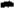 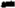 копия паспорта или заменяющий его документ (подлинник соответствующего документа предъявляется лично по прибытии на конкурс);  документы, подтверждающие необходимое профессиональное образование, стаж работы и квалификацию: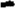 копию трудовой книжки (за исключением случаев, когда служебная (трудовая) деятельность осуществляется впервые) или иные документы, подтверждающие служебную (трудовую) деятельность, заверенные в установленном порядке; копия документов о профессиональном образовании, а так же по желанию гражданина — о дополнительном профессиональном образовании, о присвоении ученой степени, ученого звания, заверенные нотариально или кадровой службой по месту работы;документ (медицинское заключение формы 001-ГС/у) об отсутствии у гражданина заболевания, препятствующего поступлению на гражданскую службу или ее прохождению;  копия страхового свидетельства обязательного пенсионного страхования (за исключением случаев, когда трудовая (служебная) деятельность осуществляется впервые);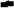 копия свидетельства о постановке физического лица на учет в налоговом органе по месту жительства на территории Российской Федерации;  сведения о доходах, расходах, об имуществе и обязательствах имущественного характера, по форме , утвержденной Указом Президента Российской Федерации от 23.06.2014 № 460 (сведения предоставляются с использование специального программного обеспечения «Справки БК». СПО «Справки БК» размещено на официальном сайте Президента РФ по ссылке: http://www.kremlin.ru/structure/additional/12 и на официальном сайте федеральной государственной информационной системы «Единая информационная система управления кадровьпл составом государственной гражданской службы Российской Федерации» по ссылке: https://gossluzhba.gov.ru/page/index/spravki bk.);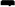 копия документов воинского учета (для военнообязанных и лиц, подлежащих призыву на военную службу);  копии свидетельств о государственной регистрации актов гражданского состояния (при наличии: свидетельство о браке, о рождении детей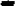 при наличии — документ, подтверждающий допуск к сведениям, составляющим государственную и иную охраняемую законом тайну.Для участия в конкурсе гражданский служащий, изъявивший желание участвовать в конкурсе в государственном органе, в котором он замещает должность гражданской службы, подает заявление на имя представителя нанимателя.Гражданский служащий, изъявивший желание участвовать в конкурсе в ином государственном органе, представляет в этот государственный орган заявление на имя представителя нанимателя и собственноручно заполненную, подписанную и заверенную кадровой службой государственного органа, в котором гражданский служащий замещаетЗдолжность гражданской службы, анкету с приложением фотографии по форме, утвержденной Правительством Российской Федерации.Предположительная дата проведения конкурса 27 октября 2020г. в 15.00 часов по адресу: 613530, г. Уржум, ул. Ёлкина, 68, Межрайонная инспекция Федеральной налоговой службы №12 по Кировской области, кабинет № 46.Конкурс заключается в оценке профессионального уровня кандидатов на замещение вакантной должности гражданской службы Межрайонной ИФНС России № 12 по Кировской области, их соответствия квалификационным требованиям к должности гражданской службы.При проведении конкурса конкурсная комиссия оценивает кандидатов на основании представленных ими документов об образовании, прохождении гражданской или иной государственной службы, осуществлении другой трудовой деятельности, а также на основе конкурсных процедур с использованием вопросов, связанных с выполнением должностных обязанностей по вакантной должности гражданской службы, на замещение которой претендуют кандидаты.Победителем конкурса признается участник, успешно прошедший индивидуальное собеседование, тестирование, имеющий большее количество положительных выводов экспертов по результатам оценки профессиональных и личностных качеств.Решение конкурсной комиссии принимается в отсутствие кандидата и является основанием для назначения его на вакантную должность гражданской службы, либо отказа в этом. Претендент (кандидат) на замещение должности гражданской службы вправе обжаловать решение конкурсной комиссии в соответствии с Законом о государственной гражданской службе.Претендент (кандидат) на замещение вакантной должности гражданской службы, не допущенный к участию в конкурсе, вправе обжаловать это решение в соответствии с законодательством Российской Федерации.Кандидатам, участвовавшим в конкурсе, в течение 7 дней со дня его завершения направляется сообщение в письменной форме о результатах конкурса, Информация о результатах конкурса также размещается в указанный срок на интернет-сайте ФНС России.Документы претендентов на замещение вакантной должности гражданской службы, не допущенных к участию в конкурсе, и кандидатов, участвовавших в конкурсе, могут быть им возвращены по письменному заявлению в течение трех лет со дня завершения конкурса, послечего подлежат уничтожению.